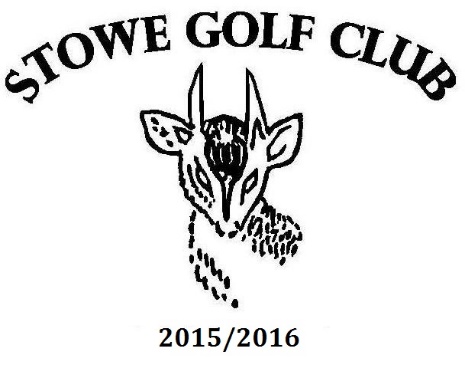 				   OLD STOIC MEMBERSHIP RENEWAL FORM          2022-2023Please complete in BLOCK CAPITALSTITLE              		FIRST NAME 	SURNAME     	HOUSE            	YEAR LEFT STOWE ……………………………………………………………………………………………………………ADDRESS       	        POSTCODE    	TELEPHONE  	EMAIL            	CAR 1              MAKE AND REGISTRATION  	CAR 2              MAKE AND REGISTRATION  		MEMBERSHIP TYPE (PLEASE TICK)OLD STOIC 			£180.00Membership runs from your join date until the 31st of March 2023PAYMENT for Old Stoic Membership:BACS: Please remember to use your full name as a reference £180 Membership FeeStowe Enterprises LimitedBarclays Bank, Banbury BranchSort code: 		20-03-50Account Number: 	70519006If you would prefer to pay by cheque, please make these out to Stowe Enterprises Limited and return to:                    Stowe Enterprises LtdStowe SchoolBuckinghamBucksMK18 5EHPlease return this form via email to events@stowe.co.uk THROUGHOUT THE YEAR THERE ARE TIMES WHEN WE NEED TO SHARE YOUR PERSONAL DETAILS INCLUDING NAME, ADDRESS, TELEPHONE NUMBER AND EMAIL ADDRESS TO THE COMMITTEE OF STOWE GOLF FOR THE PURPOSE OF THE ADMINISTRATION OF THE HANDICAP SYSTEM AND COMMUNICATION IN RESPECT OF EVENTS AND CLUB UPDATES.PLEASE TICK THIS BOX TO CONFIRM THAT BASED ON THE ABOVE YOU ARE HAPPY FOR YOUR PERSONAL DETAILS TO BE SHARED WITH THE COMMITTEE OF STOWE GOLF.I CONFIRM TO MY DETAILS BEING SHARED		